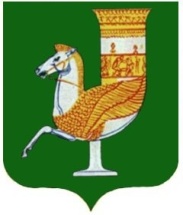 П  О  С  Т  А  Н  О  В  Л  Е  Н  И  ЕАДМИНИСТРАЦИИ   МУНИЦИПАЛЬНОГО  ОБРАЗОВАНИЯ«КРАСНОГВАРДЕЙСКИЙ  РАЙОН»От 02.03.2022г.   №201          с. КрасногвардейскоеО внесении изменений в постановление администрации МО «Красногвардейский район» от 26.02.2021 года № 174 «Об утверждении  муниципальной  программы  «Патриотическое воспитание граждан Красногвардейского района» В целях совершенствования программно-целевых методов бюджетного планирования, развития муниципальной системы физической культуры, спорта и молодежной политики,  поддержки развития физической культуры, спорта и реализации молодежной политики в Красногвардейском районе, создания условий для укрепления здоровья населения района путем развития материально-технической базы физической культуры и спорта, популяризации и пропаганды массового спорта и приобщения различных слоев населения к регулярным занятиям физической культурой и спортом, пропаганды здорового образа жизни среди граждан Красногвардейского района, повышения активности молодежи и эффективной самореализации, в соответствие с проставлением администрации МО «Красногвардейский район» от 26.11.2013 г. № 670 «Об утверждении порядка разработки реализации и оценки эффективности муниципальных программ и  методический указаний по разработке и реализации муниципальных программ в муниципальном образовании «Красногвардейский район», руководствуясь Уставом МО «Красногвардейский район»ПОСТАНОВЛЯЮ:Внести изменения в постановление администрации МО «Красногвардейский район» № 174 от 26.02.2021 года «Об утверждении  муниципальной  программы  «Патриотическое воспитание граждан Красногвардейского района» изложив приложение в новой редакции, согласно приложению к настоящему постановлению.Опубликовать настоящее постановление в районной газете «Дружба» и разместить данное постановление в сети «Интернет» на официальном сайте органов местного самоуправления МО «Красногвардейский район».3. Контроль за исполнением данного распоряжения возложить на отдел по молодежной политике и спорту администрации МО «Красногвардейский район»4. Настоящее распоряжение вступает в силу со дня его опубликования.Глава МО «Красногвардейский   район»			                       Т.И. ГубжоковПриложение к постановлению администрации МО «Красногвардейский  район» от 02.03.2022г.   №201          Приложение к постановлению администрации МО «Красногвардейский  район» От 26.02.2021 г. № 174Паспорт муниципальной программы МО «Красногвардейский район» «Патриотическое воспитание граждан Красногвардейского района»  Характеристика текущего состояния сферы патриотического воспитания граждан Красногвардейского района. Патриотическое воспитание - это систематическая и целенаправленная деятельность исполнительных органов государственной власти по формированию у граждан высокого патриотического сознания, чувства верности своему Отечеству, готовности к выполнению гражданского долга и конституционных обязанностей по защите интересов Родины.Вместе с тем на сегодняшний день стала все более заметной постепенная утрата нашим обществом традиционно российского патриотического сознания. Объективные и субъективные процессы существенно обострили национальный вопрос. Патриотизм кое-где стал перерождаться в национализм. Во многом утрачено истинное значение и понимание интернационализма. В общественном сознании получили широкое распространение равнодушие, эгоизм, индивидуализм, цинизм, немотивированная агрессивность, неуважительное отношение к государству и социальным институтам. Проявляется устойчивая тенденция падения престижа военной и государственной службы.В этих условиях очевидна неотложность решения на государственном уровне острейших проблем системы воспитания патриотизма как основы консолидации общества и укрепления государства.Настоящая программа представляет собой комплекс организационных, информационно-пропагандистских и методических мероприятий, призванных обеспечить решение основных задач в области патриотического воспитания.Настоящая программа определяет содержание и основные пути развития системы патриотического воспитания граждан Красногвардейского района и направлена на дальнейшее формирование патриотического сознания граждан как одной из основ духовно-нравственного единства общества, важнейшей ценности человека, основополагающего начала формирования гражданской позиции и потребности в достойном служении Отечеству, участие в его защите и социально-экономическом развитии.Для достижения цели по формированию в Красногвардейском районе единого духовно развитого гражданского общества необходимо сформировать патриотическое сознание жителей Красногвардейского района. Программа ориентирована на все социальные слои и возрастные группы граждан при сохранении приоритета патриотического воспитания детей и молодежи.Приоритеты реализуемой в МО «Красногвардейский район» муниципальной политики в соответствующей сфере социально-экономического развития, описание основных целей и задач муниципальной программы, прогноз развития соответствующей сферы социально-экономического развития МО «Красногвардейский район»Основным результатом реализации Программы станет формирование системы патриотического воспитания граждан, отвечающей современным вызовам и задачам развития страны, а также социально-возрастной структуре российского общества.Приоритетами государственной политики в сфере реализации программы являются:1) обобщение и распространение передового опыта работы по патриотическому воспитанию учащейся молодежи;2) взаимодействие с ветеранскими организациями в области патриотического воспитания граждан, обобщение опыта работы, совершенствование форм и методов патриотического воспитания.Целью программы является патриотическое воспитание жителей Красногвардейского района, формирование единого духовно развитого гражданского общества.Для реализации указанной цели необходимо решение следующих задач:Патриотическое воспитание молодежи, духовно-нравственное воспитание жителей Красногвардейского района.Формирование у молодежи гражданственности и стимула к здоровому образу жизни. Развитие военно-патриотического воспитания граждан, укрепление престижа службы в Вооруженных Силах Российской Федерации и правоохранительных органах.Создание условий для развития волонтерского движения, являющегося эффективным инструментом гражданско-патриотического воспитания.Выявление и использование наиболее эффективной практики патриотического воспитания молодежи.Содействие укреплению и развитию общенационального сознания, высокой нравственности, гражданской солидарности, воспитание у граждан чувства гордости за исторические и современные достижения страны, уважения к культуре, традициям и истории населяющих Россию народов, улучшение межэтнических и межконфессиональных отношений.Воспитание граждан в духе уважения к Конституции Российской Федерации, законности, нормам социальной жизни, содействие созданию условий для реализации конституционных прав человека, его обязанностей, гражданского и воинского долга.Активизацию интереса к изучению истории России и формирование чувства уважения к прошлому нашей страны, ее героическим страницам, в том числе сохранение памяти о подвигах защитников Отечества.Развитие у подрастающего поколения чувства гордости, глубокого уважения и почитания к Государственному гербу Российской Федерации, Государственному флагу Российской Федерации, Государственному гимну Российской Федерации, а также к другим, в том числе историческим, символам и памятникам Отечества.Для целей мониторинга реализации указанных задач программы будут использоваться следующие целевые показатели (индикаторы):1) Число молодежи, вовлеченной в военно-спортивные мероприятия;2) Число тематических материалов в средствах массовой информации, в том числе электронных, освещающих вопросы патриотического воспитания;3) Количество молодежи, участвующей в мероприятиях, посвященных Дню Победы;4) Доля граждан Красногвардейского района, выполнивших нормативы Всероссийского физкультурно-спортивного комплекса «Готов к труду и обороне» (ГТО), в общей численности населения, принимавшего участие в сдаче нормативов Всероссийского физкультурно-спортивного комплекса «Готов к труду и обороне» (ГТО) 5) Доля обучающихся в образовательных организациях всех типов, принимавших участие в конкурсных мероприятиях, направленных на повышение уровня знаний истории и культуры России, своего района, Республики Адыгея, в общей численности обучающихся.Этапы и сроки реализации Программы.Муниципальная программа «Патриотическое воспитание граждан Красногвардейского района в муниципальном образовании «Красногвардейский район» реализуется в 2021-2023 годах.Перечень основных мероприятий Программы.На решение поставленных задач направлены следующие основные мероприятия подпрограммы:1) организация и проведение мероприятий, посвященных праздничным дням и памятным датам в Красногвардейском районе;2) организация и проведение мероприятий в рамах военно-спортивной направленности и вовлечение в их большего количества молодежи, пропаганда здорового образа жизни;3) информационная поддержка патриотического воспитания молодежи;4) внедрение  Всероссийского физкультурно-спортивного комплекса «Готов к труду и обороне» (ГТО), привлечение населения района к сдаче нормативов Всероссийского физкультурно-спортивного комплекса «Готов к труду и обороне» (ГТО).Перечень программных мероприятий изложен в приложении к Программе. Основные меры правового регулирования в сфере патриотического воспитания граждан Красногвардейского района, направленные на достижение цели и конечных результатов Программы.
Правовое регулирование в сфере патриотического воспитания граждан осуществляется в соответствии с:- Конституцией  Российской Федерации;- Федеральным законом от 06 октября . № 131-ФЗ «Об общих принципах организации местного самоуправления в Российской Федерации»;- Федеральным законом от 04 декабря 2007 года №  329-ФЗ «О физической культуре и спорте в Российской Федерации»;- Федеральный закон от 01.12.2014 №419-ФЗ  «О внесении изменений в отдельные законодательные акты Российской Федерации по вопросам социальной защиты инвалидов в связи с ратификацией Конвенции о правах инвалидов»- Законом Республики Адыгея от 18.02.2004 г. № 206 «О государственной поддержке молодежи в Республике Адыгея»;- нормативными правовыми актами МО «Красногвардейский район»;-  Уставом МО «Красногвардейский район». 6. Прогноз конечных результатов Программы.Перечень целевых индикаторов и показателей Программы.Состав целевых показателей и индикаторов Программы определен таким образом, чтобы обеспечить:1) наблюдаемость значений показателей (индикаторов) в течение срока реализации Программы;2) охват всех наиболее значимых результатов реализации мероприятий Программы;3) минимизацию количества показателей (индикаторов);4) наличие формализованных методик расчета значений показателей (индикаторов).Состав показателей (индикаторов) Программы увязан с их задачами и основными мероприятиями и структурирован с учетом минимизации количества показателей (индикаторов) при сохранении полноты информации о достижении целей (задач) Программы.По остальным показателям (индикаторам),  включенным в вышеуказанный перечень, расчет значений указанных показателей производится по результатам мониторинга и отчетности.Перечень показателей и индикаторов носит открытый характер и предусматривает возможность корректировки в случаях потери информативности показателей (достижение максимального значения или насыщения), изменения приоритетов государственной политики, появления новых технологических и социально-экономических обстоятельств, существенно влияющих на достижение цели Программы.Реализация Программы позволит своевременно и оперативно оценивать показатели, характеризующие патриотическое и гражданское воспитание молодежиРеализация данной  Программы предусматривает объединение ресурсов и создание единой системы по патриотическому воспитанию граждан Красногвардейского района. Целевые индикаторы (показатели) программы.Оценка ожидаемой социальной эффективности будет определяться на основании достижения плановых значений целевых индикаторов (показателей) программы. Ожидаемые результаты реализации Программы и целевые индикаторы:В результате реализации Программы прогнозируется:- увеличение числа молодежи, вовлеченных в военно-спортивные мероприятия;- увеличение числа тематических материалов в средствах массовой информации, в том числе электронных, освещающих вопросы патриотического воспитания;- увеличение количества молодежи, участвующей в мероприятиях, посвященных Дню Победы;- увеличение доли  граждан Красногвардейского района, выполнивших нормативы Всероссийского физкультурно-спортивного комплекса «Готов к труду и обороне» (ГТО), в общей численности населения, принимавшего участие в сдаче нормативов Всероссийского физкультурно-спортивного комплекса «Готов к труду и обороне» (ГТО) - увеличение доли  обучающихся в образовательных организациях всех типов, принимавших участие в конкурсных мероприятиях, направленных на повышение уровня знаний истории и культуры России, своего района, Республики Адыгея, в общей численности обучающихся.7.  Ресурсное обеспечение муниципальной Программы.Ресурсное обеспечение программы разработано на основе оценки реальной ситуации в финансово-бюджетной сфере на муниципальном уровне с учетом общеэкономической, социально-демографической и политической значимости проблемы, а также возможности ее решения при республиканской поддержке.Источником финансового обеспечения программы являются средства бюджета муниципального образования «Красногвардейский район»  за счет средств исполнителей программы. Ежегодный размер бюджетных средств, выделяемых на реализацию программы определяется решением Совета народных депутатов муниципального образования «Красногвардейский район»,  «О бюджете муниципального образования «Красногвардейский район»   на очередной финансовый год и плановый период. Объем финансирования мероприятий на 2021 – 2023 годы определен исходя из затрат на реализацию аналогичных мероприятий в 2020 году с учетом прогнозов индексов-дефляторов на соответствующие годы.Объем бюджетных ассигнований на реализацию Программы за счет средств муниципального бюджета МО «Красногвардейский район»  составляет всего 190000 рублей, в том числе по годам:2021 г. – 30000  руб.2022 г. – 60000  руб.2023 г. –100000  руб.Объемы бюджетных ассигнований уточняются ежегодно при формировании бюджета МО «Красногвардейский район» на очередной финансовый год и плановый период.8. Методика оценки эффективности Программы.Методика оценки эффективности Программы учитывает необходимость проведения следующих оценок:1) степень достижения целей и решения задач Программы. Оценка степени достижения целей и решения задач Программы может определяться путем сопоставления фактически достигнутых значений показателей (индикаторов) Программы, и их плановых значений по формуле:СДЦ= (СДП1 +СДП2+ СДПN)/N,где:СДЦ - степень достижения целей (решения задач), СДП - степень достижения показателя (индикатора) Программы (подпрограммы), N – количество показателей (индикаторов) Программы (под-программы).Степень достижения показателя (индикатора) Программы рассчитывается по формуле:СДП =ЗФ/ЗП,где:ЗФ – фактическое значение показателя (индикатора) Программы, ЗП – плановое значение показателя (индикатора) Программы (для показателей (индикаторов), желаемой тенденцией развития которых является рост значений),илиСДП= ЗП/ЗФ (для показателей (индикаторов), желаемой тенденцией развития которых является снижение значений);2) степень соответствия запланированному уровню затрат и эффективности использования средств республиканского бюджета.Оценка степени соответствия запланированному уровню затрат и эффективности использования средств республиканского бюджета определяется путем сопоставления плановых и фактических объемов финансирования Программы по формуле:УФ =ФФ/ФП, где:УФ – уровень финансирования реализации Программы, ФФ – фактический объем финансовых ресурсов, направленный на реализацию Программы, ФП – плановый объем финансовых ресурсов на соответствующий отчетный период.Эффективность реализации Программы рассчитывается по следующей формуле:ЭГП= СДЦ х УФ.Вывод об эффективности (неэффективности) реализации Программы определяется на основании следующих критериев:Управление, реализация и контроль за ходом реализации муниципальной Программы.Муниципальным заказчиком программы является администрация муниципального образования «Красногвардейский район».Отдел по молодежной политике и спорту администрации муниципального образования «Красногвардейский район» (далее Отдел)  обеспечивает координацию деятельности органов  местного самоуправления, соисполнителей программы принимающих меры по выполнению программы, согласованность действий по ее реализации, целевому и эффективному использованию бюджетных средств, осуществляет взаимодействие с соисполнителями программы, а также общий контроль за ее реализацией. В процессе реализации муниципальной программы Отдел по молодежной политике и спорту администрации МО «Красногвардейский район» (по согласованию с соисполнителями) вправе принимать решения о внесении изменений в перечни и состав мероприятий, сроки их реализации, объемы бюджетных ассигнований на реализацию мероприятий в пределах утвержденных бюджетных ассигнований на реализацию муниципальной программы в целом. Указанные решения принимаются Отделом при условии, что планируемые изменения не оказывают влияние на параметры муниципальной программы, утвержденные постановлением администрации МО  «Красногвардейский район», и не приведут к ухудшению плановых значений целевых показателей (индикаторов) муниципальной программы, а также к увеличению сроков исполнения основных мероприятий муниципальной программы. Внесение изменений в муниципальную программу, план реализации осуществляется в установленном порядке.Годовой отчет о ходе реализации и оценке эффективности реализации муниципальной программы (далее - годовой отчет) формируется Отделом с учетом информации, полученной от соисполнителей, и направляется до 15 марта года, следующего за отчетным годом,  в отдел экономического развития и торговли администрации Красногвардейского района.В целях контроля реализации муниципальной программы «Патриотическое воспитание граждан Красногвардейского района» Отдел осуществляет мониторинг реализации муниципальной программы. Программа считается завершенной после утверждения отчета о выполнении Программы в установленном  порядке.         Управляющий   делами  администрации МО «Красногвардейский район» -начальник общего отдела      							   А.А. Катбамбетов Приложение к муниципальной  программе  «Патриотическое воспитание граждан Красногвардейского района »Перечень программных мероприятий, планируемых к реализации в 2021 - 2023 гг. Управляющий   делами  администрации МО «Красногвардейский район» -начальник общего отдела                                                                                                                                           А.А. Катбамбетов Ответственный исполнитель муниципальной программыОтдел по молодежной политике и спорту администрации муниципального образования «Красногвардейский район»Отдел по молодежной политике и спорту администрации муниципального образования «Красногвардейский район»Отдел по молодежной политике и спорту администрации муниципального образования «Красногвардейский район»Соисполнители муниципальной программыУправление образования администрации МО «Красногвардейский район» Управление культуры и кино администрации МО «Красногвардейский район»МБУ ДО ДЮСШ с. КрасногвардейскоеМБУ ДО «Центр дополнительного образования детей» с. КрасногвардейскоеКомиссия по делам несовершеннолетних и защите их прав МО «Красногвардейский район»Сельские поселения МО «Красногвардейский район» (по согласованию)Местное отделение ДОСААФ России по Красногвардейскому району (по согласованию)Управление образования администрации МО «Красногвардейский район» Управление культуры и кино администрации МО «Красногвардейский район»МБУ ДО ДЮСШ с. КрасногвардейскоеМБУ ДО «Центр дополнительного образования детей» с. КрасногвардейскоеКомиссия по делам несовершеннолетних и защите их прав МО «Красногвардейский район»Сельские поселения МО «Красногвардейский район» (по согласованию)Местное отделение ДОСААФ России по Красногвардейскому району (по согласованию)Управление образования администрации МО «Красногвардейский район» Управление культуры и кино администрации МО «Красногвардейский район»МБУ ДО ДЮСШ с. КрасногвардейскоеМБУ ДО «Центр дополнительного образования детей» с. КрасногвардейскоеКомиссия по делам несовершеннолетних и защите их прав МО «Красногвардейский район»Сельские поселения МО «Красногвардейский район» (по согласованию)Местное отделение ДОСААФ России по Красногвардейскому району (по согласованию)Программно-целевые инструменты муниципальной программыЧеткая формулировка основных направлений  деятельности, выделение точных измеряемых и проверяемых индикаторов, создание механизмов контроля и корректировка деятельности с достижением полной прозрачности в расходовании средств бюджетаЧеткая формулировка основных направлений  деятельности, выделение точных измеряемых и проверяемых индикаторов, создание механизмов контроля и корректировка деятельности с достижением полной прозрачности в расходовании средств бюджетаЧеткая формулировка основных направлений  деятельности, выделение точных измеряемых и проверяемых индикаторов, создание механизмов контроля и корректировка деятельности с достижением полной прозрачности в расходовании средств бюджетаЦель муниципальной программыПатриотическое воспитание жителей Красногвардейского района, формирование единого духовно-развитого гражданского общества.Патриотическое воспитание жителей Красногвардейского района, формирование единого духовно-развитого гражданского общества.Патриотическое воспитание жителей Красногвардейского района, формирование единого духовно-развитого гражданского общества.Задачи муниципальной программыПатриотическое воспитание молодежи, духовно-нравственное воспитание жителей Красногвардейского района.Формирование у молодежи гражданственности и стимула к здоровому образу жизни. Развитие военно-патриотического воспитания граждан, укрепление престижа службы в Вооруженных Силах Российской Федерации и правоохранительных органах.Создание условий для развития волонтерского движения, являющегося эффективным инструментом гражданско-патриотического воспитания.Выявление и использование наиболее эффективной практики патриотического воспитания молодежи.Содействие укреплению и развитию общенационального сознания, высокой нравственности, гражданской солидарности, воспитание у граждан чувства гордости за исторические и современные достижения страны, уважения к культуре, традициям и истории населяющих Россию народов, улучшение межэтнических и межконфессиональных отношений.Воспитание граждан в духе уважения к Конституции Российской Федерации, законности, нормам социальной жизни, содействие созданию условий для реализации конституционных прав человека, его обязанностей, гражданского и воинского долга.Активизацию интереса к изучению истории России и формирование чувства уважения к прошлому нашей страны, ее героическим страницам, в том числе сохранение памяти о подвигах защитников Отечества.Развитие у подрастающего поколения чувства гордости, глубокого уважения и почитания к Государственному гербу Российской Федерации, Государственному флагу Российской Федерации, Государственному гимну Российской Федерации, а также к другим, в том числе историческим, символам и памятникам Отечества.Патриотическое воспитание молодежи, духовно-нравственное воспитание жителей Красногвардейского района.Формирование у молодежи гражданственности и стимула к здоровому образу жизни. Развитие военно-патриотического воспитания граждан, укрепление престижа службы в Вооруженных Силах Российской Федерации и правоохранительных органах.Создание условий для развития волонтерского движения, являющегося эффективным инструментом гражданско-патриотического воспитания.Выявление и использование наиболее эффективной практики патриотического воспитания молодежи.Содействие укреплению и развитию общенационального сознания, высокой нравственности, гражданской солидарности, воспитание у граждан чувства гордости за исторические и современные достижения страны, уважения к культуре, традициям и истории населяющих Россию народов, улучшение межэтнических и межконфессиональных отношений.Воспитание граждан в духе уважения к Конституции Российской Федерации, законности, нормам социальной жизни, содействие созданию условий для реализации конституционных прав человека, его обязанностей, гражданского и воинского долга.Активизацию интереса к изучению истории России и формирование чувства уважения к прошлому нашей страны, ее героическим страницам, в том числе сохранение памяти о подвигах защитников Отечества.Развитие у подрастающего поколения чувства гордости, глубокого уважения и почитания к Государственному гербу Российской Федерации, Государственному флагу Российской Федерации, Государственному гимну Российской Федерации, а также к другим, в том числе историческим, символам и памятникам Отечества.Патриотическое воспитание молодежи, духовно-нравственное воспитание жителей Красногвардейского района.Формирование у молодежи гражданственности и стимула к здоровому образу жизни. Развитие военно-патриотического воспитания граждан, укрепление престижа службы в Вооруженных Силах Российской Федерации и правоохранительных органах.Создание условий для развития волонтерского движения, являющегося эффективным инструментом гражданско-патриотического воспитания.Выявление и использование наиболее эффективной практики патриотического воспитания молодежи.Содействие укреплению и развитию общенационального сознания, высокой нравственности, гражданской солидарности, воспитание у граждан чувства гордости за исторические и современные достижения страны, уважения к культуре, традициям и истории населяющих Россию народов, улучшение межэтнических и межконфессиональных отношений.Воспитание граждан в духе уважения к Конституции Российской Федерации, законности, нормам социальной жизни, содействие созданию условий для реализации конституционных прав человека, его обязанностей, гражданского и воинского долга.Активизацию интереса к изучению истории России и формирование чувства уважения к прошлому нашей страны, ее героическим страницам, в том числе сохранение памяти о подвигах защитников Отечества.Развитие у подрастающего поколения чувства гордости, глубокого уважения и почитания к Государственному гербу Российской Федерации, Государственному флагу Российской Федерации, Государственному гимну Российской Федерации, а также к другим, в том числе историческим, символам и памятникам Отечества.Целевые показатели (индикаторы) муниципальной программы1) Число молодежи, вовлеченных в военно-патриотические и спортивные мероприятия;2) Число тематических материалов в средствах массовой информации, в том числе электронных, освещающих вопросы патриотического воспитания;3) Количество молодежи, участвующей в мероприятиях, посвященных Дню Победы;4) Доля граждан Красногвардейского района, выполнивших нормативы Всероссийского физкультурно-спортивного комплекса «Готов к труду и обороне» (ГТО), в общей численности населения, принимавшего участие в сдаче нормативов Всероссийского физкультурно-спортивного комплекса «Готов к труду и обороне» (ГТО) 5) Доля обучающихся в образовательных организациях всех типов, принимавших участие в конкурсных мероприятиях, направленных на повышение уровня знаний истории и культуры России, района, Республики Адыгея, от общей численности обучающихся1) Число молодежи, вовлеченных в военно-патриотические и спортивные мероприятия;2) Число тематических материалов в средствах массовой информации, в том числе электронных, освещающих вопросы патриотического воспитания;3) Количество молодежи, участвующей в мероприятиях, посвященных Дню Победы;4) Доля граждан Красногвардейского района, выполнивших нормативы Всероссийского физкультурно-спортивного комплекса «Готов к труду и обороне» (ГТО), в общей численности населения, принимавшего участие в сдаче нормативов Всероссийского физкультурно-спортивного комплекса «Готов к труду и обороне» (ГТО) 5) Доля обучающихся в образовательных организациях всех типов, принимавших участие в конкурсных мероприятиях, направленных на повышение уровня знаний истории и культуры России, района, Республики Адыгея, от общей численности обучающихся1) Число молодежи, вовлеченных в военно-патриотические и спортивные мероприятия;2) Число тематических материалов в средствах массовой информации, в том числе электронных, освещающих вопросы патриотического воспитания;3) Количество молодежи, участвующей в мероприятиях, посвященных Дню Победы;4) Доля граждан Красногвардейского района, выполнивших нормативы Всероссийского физкультурно-спортивного комплекса «Готов к труду и обороне» (ГТО), в общей численности населения, принимавшего участие в сдаче нормативов Всероссийского физкультурно-спортивного комплекса «Готов к труду и обороне» (ГТО) 5) Доля обучающихся в образовательных организациях всех типов, принимавших участие в конкурсных мероприятиях, направленных на повышение уровня знаний истории и культуры России, района, Республики Адыгея, от общей численности обучающихсяЭтапы и сроки реализации муниципальной программыСрок реализации программы - 2021 - 2023 годыСрок реализации программы - 2021 - 2023 годыСрок реализации программы - 2021 - 2023 годыОбъемы финансирования муниципальной программыФинансирование программы осуществляется из средств бюджета муниципального образования «Красногвардейский район». Финансирование программы осуществляется из средств бюджета муниципального образования «Красногвардейский район». Финансирование программы осуществляется из средств бюджета муниципального образования «Красногвардейский район». Объемы финансирования муниципальной программы2021 год2022 год2023 год30000 руб.60000 руб.100000 руб.Итого:190000 руб.190000 руб.190000 руб.Ожидаемые результаты реализации муниципальной программы:1) Положительная динамика роста патриотизма в Красногвардейском районе;2) Повышение интереса молодежи к военно-прикладным видам спорта, развитие волевых и физических качеств и готовности к защите Отечества;3) Сохранение социально-политической стабильности;1) Увеличение числа молодежи, вовлеченных в военно-спортивные мероприятия;2) Увеличение числа тематических материалов в средствах массовой информации, в том числе электронных, освещающих вопросы патриотического воспитания;3) Увеличение количества молодежи, участвующей в мероприятиях, посвященных Дню Победы;4) Увеличение доли граждан Красногвардейского района, выполнивших нормативы Всероссийского физкультурно-спортивного комплекса «Готов к труду и обороне» (ГТО), в общей численности населения, принимавшего участие в сдаче нормативов Всероссийского физкультурно-спортивного комплекса «Готов к труду и обороне» (ГТО) 5) Увеличение доли обучающихся в образовательных организациях всех типов, принимавших участие в конкурсных мероприятиях, направленных на повышение уровня знаний истории и культуры России, своего района, Республики Адыгея, в общей численности обучающихся.1) Положительная динамика роста патриотизма в Красногвардейском районе;2) Повышение интереса молодежи к военно-прикладным видам спорта, развитие волевых и физических качеств и готовности к защите Отечества;3) Сохранение социально-политической стабильности;1) Увеличение числа молодежи, вовлеченных в военно-спортивные мероприятия;2) Увеличение числа тематических материалов в средствах массовой информации, в том числе электронных, освещающих вопросы патриотического воспитания;3) Увеличение количества молодежи, участвующей в мероприятиях, посвященных Дню Победы;4) Увеличение доли граждан Красногвардейского района, выполнивших нормативы Всероссийского физкультурно-спортивного комплекса «Готов к труду и обороне» (ГТО), в общей численности населения, принимавшего участие в сдаче нормативов Всероссийского физкультурно-спортивного комплекса «Готов к труду и обороне» (ГТО) 5) Увеличение доли обучающихся в образовательных организациях всех типов, принимавших участие в конкурсных мероприятиях, направленных на повышение уровня знаний истории и культуры России, своего района, Республики Адыгея, в общей численности обучающихся.1) Положительная динамика роста патриотизма в Красногвардейском районе;2) Повышение интереса молодежи к военно-прикладным видам спорта, развитие волевых и физических качеств и готовности к защите Отечества;3) Сохранение социально-политической стабильности;1) Увеличение числа молодежи, вовлеченных в военно-спортивные мероприятия;2) Увеличение числа тематических материалов в средствах массовой информации, в том числе электронных, освещающих вопросы патриотического воспитания;3) Увеличение количества молодежи, участвующей в мероприятиях, посвященных Дню Победы;4) Увеличение доли граждан Красногвардейского района, выполнивших нормативы Всероссийского физкультурно-спортивного комплекса «Готов к труду и обороне» (ГТО), в общей численности населения, принимавшего участие в сдаче нормативов Всероссийского физкультурно-спортивного комплекса «Готов к труду и обороне» (ГТО) 5) Увеличение доли обучающихся в образовательных организациях всех типов, принимавших участие в конкурсных мероприятиях, направленных на повышение уровня знаний истории и культуры России, своего района, Республики Адыгея, в общей численности обучающихся.Целевые индикаторы и показатели 2021 год2022 год2023 годЧисло молодежи, вовлеченной в военно-патриотические и спортивные мероприятия2800 чел.2900 чел.3100 чел.Число тематических материалов в средствах массовой информации, в том числе электронных, освещающих вопросы патриотического воспитания.808385Количество молодежи, участвующей в мероприятиях, посвященных Дню Победы.3000 чел.3300 чел.3600 чел.Доля граждан Красногвардейского района, выполнивших нормативы Всероссийского физкультурно-спортивного комплекса «Готов к труду и обороне» (ГТО), от общей численности населения, принимавшего участие в сдаче нормативов Всероссийского физкультурно-спортивного комплекса «Готов к труду и обороне» (ГТО).24%28%31%Доля обучающихся в образовательных организациях всех типов, принимавших участие в конкурсных мероприятиях, направленных на повышение уровня знаний истории и культуры России, своего района, Республики Адыгея, от общей численности обучающихся.63%68%72%Вывод об эффективности реализации государственной программы             Критерий оценки эффективности ЭГП     Неэффективная                  менее 0,5        Уровень эффективности удовлетворительный0,5 - 0,79       Эффективная0,8 - 1         Высокоэффективная    более 1         № п/пНаименование мероприятийОписание мероприятияИсполнителиСроки выполненияИсточник финансированияОбъем финансирования (тыс. руб.)Объем финансирования (тыс. руб.)Объем финансирования (тыс. руб.)Объем финансирования (тыс. руб.)№ п/пНаименование мероприятийОписание мероприятияИсполнителиСроки выполненияИсточник финансирования2021 год2022 год2023 годВсего1. Совершенствование форм и методов работы по патриотическому воспитанию граждан1. Совершенствование форм и методов работы по патриотическому воспитанию граждан1. Совершенствование форм и методов работы по патриотическому воспитанию граждан1. Совершенствование форм и методов работы по патриотическому воспитанию граждан1. Совершенствование форм и методов работы по патриотическому воспитанию граждан1. Совершенствование форм и методов работы по патриотическому воспитанию граждан1. Совершенствование форм и методов работы по патриотическому воспитанию граждан1. Совершенствование форм и методов работы по патриотическому воспитанию граждан1. Совершенствование форм и методов работы по патриотическому воспитанию граждан1. Совершенствование форм и методов работы по патриотическому воспитанию граждан1.1.Проведение семинаров, совещаний руководителей патриотических молодежных и детских объединений, учителей ОБЖ по вопросам повышения эффективности работы по патриотическому воспитанию молодежиОрганизация и проведение семинаров, совещаний, круглых столов.Управление образования администрации МО «Красногвардейский район, отдел по молодежной политике и спорту администрации МО «Красногвардейский район»ежегодноне требует затрат----1.2.Организация и проведение конференций, круглых столов, семинаров, других мероприятий, направленных на гражданско-патриотическое и духовно-нравственное воспитание граждан Красногвардейского районаОрганизация и проведение семинаров, круглых столов, Комиссий, Советов, организационных комитетовУправление культуры и кино администрации МО «Красногвардейский район»,управление образования администрации МО «Красногвардейский районежегодноне требует затрат----2. Мероприятия, посвященные памятным датам российской истории2. Мероприятия, посвященные памятным датам российской истории2. Мероприятия, посвященные памятным датам российской истории2. Мероприятия, посвященные памятным датам российской истории2. Мероприятия, посвященные памятным датам российской истории2. Мероприятия, посвященные памятным датам российской истории2. Мероприятия, посвященные памятным датам российской истории2. Мероприятия, посвященные памятным датам российской истории2. Мероприятия, посвященные памятным датам российской истории2. Мероприятия, посвященные памятным датам российской истории2.1.Проведение мероприятий, посвященных выводу Советских войск из АфганистанаОрганизация и проведение мероприятий  приуроченных к выводу советских войск из АфганистанаУправление образования администрации МО «Красногвардейский район, управление культуры и кино администрации МО «Красногвардейский район», отдел по молодежной политике и спорту администрации МО «Красногвардейский район»ежегодноне требует затрат----2.2.Организация и проведение мероприятий, посвященных воссоединению Крыма и Севастополя с РоссиейОрганизация и проведение мероприятий, посвященных воссоединению Крыма и Севастополя с РоссиейУправление культуры и кино администрации МО «Красногвардейский район», управление образования администрации МО «Красногвардейский район, отдел по молодежной политике и спорту администрации МО «Красногвардейский район»ежегодноне требует затрат----2.3.Организация и проведение мероприятий,  посвященных 9 мая Дню Победы 1941-1945 г.г.Организация и проведение мероприятий  приуроченных к 9 мая Дню Победы 1941-1945 г.г.Управление образования администрации МО «Красногвардейский район, отдел по молодежной политике и спорту администрации МО «Красногвардейский район», управление культуры и кино администрации МО «Красногвардейский район»ежегоднобюджет управления культуры и кино администрации МО «Красногвардейский район»----2.4.Организация и проведение мероприятий,  посвященных Дню России (12 июня)Организация и проведение мероприятий, посвященных Дню РоссииУправление культуры и кино администрации МО «Красногвардейский район», управление образования администрации МО «Красногвардейский район, отдел по молодежной политике и спорту администрации МО «Красногвардейский район»ежегодноне требует затрат----2.5.Организация и проведение мероприятий,  посвященных Дню народного единства (4 ноября)Организация и проведение мероприятий, посвященных Дню народного единстваУправление культуры и кино администрации МО «Красногвардейский район», управление образования администрации МО «Красногвардейский район, отдел по молодежной политике и спорту администрации МО «Красногвардейский район»ежегодноне требует затрат----2.6.Проведение мероприятий, посвящённых памятным датам  и событиям в истории России, республики, района.Организация и проведение мероприятий, приуроченных к памятным датам в истории России, в том числе: День Республики Адыгея, День  Красногвардейского района, День сел и аулов Красногвардейского района, День героев Отечества, День памяти жертв терроризма, День Неизвестного солдата.Привлечение  к проведению  мероприятий общественных объединений созданных по национально-культурному признаку:Красногвардейское казачье общество, Курдская общественная организация «Агры».Управление образования администрации МО «Красногвардейский район, отдел по молодежной политике и спорту администрации МО «Красногвардейский район», управление культуры и кино администрации МО «Красногвардейский район»ежегоднобюджет управления культуры и кино администрации МО «Красногвардейский район»----2.6.Проведение мероприятий, посвящённых памятным датам  и событиям в истории России, республики, района.Организация и проведение мероприятий, приуроченных к памятным датам в истории России, в том числе: День Республики Адыгея, День  Красногвардейского района, День сел и аулов Красногвардейского района, День героев Отечества, День памяти жертв терроризма, День Неизвестного солдата.Привлечение  к проведению  мероприятий общественных объединений созданных по национально-культурному признаку:Красногвардейское казачье общество, Курдская общественная организация «Агры».Управление образования администрации МО «Красногвардейский район, отдел по молодежной политике и спорту администрации МО «Красногвардейский район», управление культуры и кино администрации МО «Красногвардейский район»ежегодноМероприятия гражданско-патриотической направленностиМероприятия гражданско-патриотической направленностиМероприятия гражданско-патриотической направленностиМероприятия гражданско-патриотической направленностиМероприятия гражданско-патриотической направленностиМероприятия гражданско-патриотической направленностиМероприятия гражданско-патриотической направленностиМероприятия гражданско-патриотической направленностиМероприятия гражданско-патриотической направленностиМероприятия гражданско-патриотической направленности3.1.Проведение Всероссийской акции «Георгиевская ленточка»Организация и проведение акции  приуроченной ко Дню Победы 1941-1945 г.г.Отдел по молодежной политике и спорту администрации МО «Красногвардейский район», управление образования администрации МО «Красногвардейский районежегодноне требует затрат----3.2.Проведение Всероссийской акции «Бессмертный полк»Организация и проведение акции  приуроченной ко Дню Победы 1941-1945 г.г.Управление культуры и кино администрации МО «Красногвардейский район», отдел по молодежной политике и спорту администрации МО «Красногвардейский район», управление образования администрации МО «Красногвардейский районежегодноне требует затрат---3.3.Проведение всероссийской акций «Мы - граждане России!»Организация и проведение акции  приуроченной ко Дню РоссииОтдел по молодежной политике и спорту администрации МО «Красногвардейский район»ежегодноне требует затрат----3.4.Проведение Всероссийской акции «Свеча памяти»Организация и проведение акции, посвященной 22 июняУправление культуры и кино администрации МО «Красногвардейский район», управление образования администрации МО «Красногвардейский район, отдел по молодежной политике и спорту администрации МО «Красногвардейский район»ежегодноне требует затрат----Мероприятия, направленные на повышение уважения граждан к символам России и Республики АдыгеяМероприятия, направленные на повышение уважения граждан к символам России и Республики АдыгеяМероприятия, направленные на повышение уважения граждан к символам России и Республики АдыгеяМероприятия, направленные на повышение уважения граждан к символам России и Республики АдыгеяМероприятия, направленные на повышение уважения граждан к символам России и Республики АдыгеяМероприятия, направленные на повышение уважения граждан к символам России и Республики АдыгеяМероприятия, направленные на повышение уважения граждан к символам России и Республики АдыгеяМероприятия, направленные на повышение уважения граждан к символам России и Республики АдыгеяМероприятия, направленные на повышение уважения граждан к символам России и Республики АдыгеяМероприятия, направленные на повышение уважения граждан к символам России и Республики Адыгея4.1.Проведение конкурса на лучшее знание государственной символики Российской Федерации и Республики Адыгея среди обучающихся общеобразовательных организацийОрганизация и проведение конкурсаУправление образования администрации МО «Красногвардейский районежегодноне требует затрат----Мероприятия культурно-патриотической направленности, в том числе организация конкурсов и фестивалейМероприятия культурно-патриотической направленности, в том числе организация конкурсов и фестивалейМероприятия культурно-патриотической направленности, в том числе организация конкурсов и фестивалейМероприятия культурно-патриотической направленности, в том числе организация конкурсов и фестивалейМероприятия культурно-патриотической направленности, в том числе организация конкурсов и фестивалейМероприятия культурно-патриотической направленности, в том числе организация конкурсов и фестивалейМероприятия культурно-патриотической направленности, в том числе организация конкурсов и фестивалейМероприятия культурно-патриотической направленности, в том числе организация конкурсов и фестивалейМероприятия культурно-патриотической направленности, в том числе организация конкурсов и фестивалейМероприятия культурно-патриотической направленности, в том числе организация конкурсов и фестивалей5.1.Проведение молодежных акций, направленных на формирование патриотических чувств, укрепление межнациональных отношений и толерантности в обществеПроведение среди молодежи массовых акцийУправление культуры и кино администрации МО «Красногвардейский район»ежегодноне требует затрат----5.2.Фотовыставки на тему «В России - моя судьба», «Район - мой дом родной!»Организация и проведение фотовыставкиУправление образования администрации МО «Красногвардейский район, отдел по молодежной политике и спорту администрации МО «Красногвардейский район», управление культуры и кино администрации МО «Красногвардейский район»ежегодноне требует затрат----5.3.Районный кинофестиваль, посвященный укреплению межнационального единства народов Российской ФедерацииОрганизация и проведение кинофестиваляУправление культуры и кино администрации МО «Красногвардейский район», управление образования администрации МО «Красногвардейский район, отдел по молодежной политике и спорту администрации МО «Красногвардейский район»ежегодноне требует затрат----Военно-патриотическое воспитание молодежи. Мероприятия, направленные на повышение эффективности воспитательного процесса среди допризывной молодежиВоенно-патриотическое воспитание молодежи. Мероприятия, направленные на повышение эффективности воспитательного процесса среди допризывной молодежиВоенно-патриотическое воспитание молодежи. Мероприятия, направленные на повышение эффективности воспитательного процесса среди допризывной молодежиВоенно-патриотическое воспитание молодежи. Мероприятия, направленные на повышение эффективности воспитательного процесса среди допризывной молодежиВоенно-патриотическое воспитание молодежи. Мероприятия, направленные на повышение эффективности воспитательного процесса среди допризывной молодежиВоенно-патриотическое воспитание молодежи. Мероприятия, направленные на повышение эффективности воспитательного процесса среди допризывной молодежиВоенно-патриотическое воспитание молодежи. Мероприятия, направленные на повышение эффективности воспитательного процесса среди допризывной молодежиВоенно-патриотическое воспитание молодежи. Мероприятия, направленные на повышение эффективности воспитательного процесса среди допризывной молодежиВоенно-патриотическое воспитание молодежи. Мероприятия, направленные на повышение эффективности воспитательного процесса среди допризывной молодежиВоенно-патриотическое воспитание молодежи. Мероприятия, направленные на повышение эффективности воспитательного процесса среди допризывной молодежи6.1.Всероссийский месячник оборонно-массовой работы, посвященный Дню защитника Отечества. Организация и проведение мероприятий, автопробега по сельским поселениям района, посвященных Дню защитника Отечества Местное отделение ДОСААФ России по Красногвардейскому району (по согласованию), отдел по молодежной политике и спорту администрации МО «Красногвардейский район», управление образования администрации МО «Красногвардейский район»ежегодноне требует затрат----6.2.Проведение районных мероприятий, автопробегов.Организация и проведение мероприятий,  автопробегов по сельским поселениям района, посвященных Дню Победы 1941-1945 г.г.Местное отделение ДОСААФ России по Красногвардейскому району (по согласованию), отдел по молодежной политике и спорту администрации МО «Красногвардейский район»ежегодноне требует затрат----6.3.Молодежная  патриотическая акция «День призывника»Организация и проведение мероприятий, посвященных Дню призывникаУправление культуры и кино администрации МО «Красногвардейский район», отдел по молодежной политике и спорту администрации МО «Красногвардейский район»ежегодноне требует затрат----6.4.Проведение всероссийских патриотических акций «Письма Победы»Организация и проведение мероприятий, посвященных Дню Победы 1941-1945 г.г.Управление образования администрации МО «Красногвардейский район», отдел по молодежной политике и спорту администрации МО «Красногвардейский район»ежегодноне требует затрат----6.5.Участие в республиканской акции «День допризывника»Посещение воинской части, знакомство с солдатским бытом, просмотр показательных выступлений отрядов специального назначения, круглый стол по военной тематикеУправление образования администрации МО «Красногвардейский район»ежегодноне требует затрат----6.6.Проведение районных фестивалей, конкурсов, выставок, направленных на  воспитание патриотических чувств у юного поколения Проведение районных фестивалей, конкурсов, выставок  в рамках выявление талантливых детей и подростков; активизации творческого потенциала участников художественной самодеятельности; популяризации военно-патриотической песниУправление культуры и кино администрации МО «Красногвардейский район»,Управление образования администрации МО «Красногвардейский район»ежегодноне требует затрат----6.7.Поддержка участия творческих коллективов, спортивных команд в межрегиональных и всероссийских мероприятиях патриотической направленности Участие  творческих коллективов в межрегиональных и всероссийских мероприятиях патриотической направленностиУправление культуры и кино администрации МО «Красногвардейский район»ежегодноне требует затрат----6.8.Поддержка     деятельности     патриотических объединений (объединения, клубы, учреждения и организации)Поддержка     деятельности     патриотических клубов.Управление культуры и кино администрации МО «Красногвардейский район»ежегодноне требует затрат----Мероприятия, направленные по благоустройство памятных мест и воинских захороненийМероприятия, направленные по благоустройство памятных мест и воинских захороненийМероприятия, направленные по благоустройство памятных мест и воинских захороненийМероприятия, направленные по благоустройство памятных мест и воинских захороненийМероприятия, направленные по благоустройство памятных мест и воинских захороненийМероприятия, направленные по благоустройство памятных мест и воинских захороненийМероприятия, направленные по благоустройство памятных мест и воинских захороненийМероприятия, направленные по благоустройство памятных мест и воинских захороненийМероприятия, направленные по благоустройство памятных мест и воинских захороненийМероприятия, направленные по благоустройство памятных мест и воинских захоронений7.1.Мероприятия, направленные по благоустройство памятных мест и воинских захороненийОрганизация и проведение мероприятий, направленных по благоустройство памятных мест и воинских захороненийГлавы сельских поселений МО «Красногвардейский район» (по согласованию), управление образования администрации МО «Красногвардейский район», отдел по молодежной политике и спорту администрации МО «Красногвардейский район»ежегодноне требует затрат----7.2.Всероссийская патриотическая  акция вахты памяти «Молодежный Пост № 1»Организация и проведение патриотической акции, посвященной 9 мая, 22 июняОтдел по молодежной политике и спорту администрации МО «Красногвардейский район», управление образования администрации МО «Красногвардейский район»ежегодноне требует затрат----8.Мероприятия спортивно-патриотической направленности8.Мероприятия спортивно-патриотической направленности8.Мероприятия спортивно-патриотической направленности8.Мероприятия спортивно-патриотической направленности8.Мероприятия спортивно-патриотической направленности8.Мероприятия спортивно-патриотической направленности8.Мероприятия спортивно-патриотической направленности8.Мероприятия спортивно-патриотической направленности8.Мероприятия спортивно-патриотической направленности8.Мероприятия спортивно-патриотической направленности8.1.Спартакиада среди молодежи допризывного возрастаОрганизация и проведение Спартакиады среди молодежи допризывного возраста (призы участникам соревнований)Местное отделение ДОСААФ России по Красногвардейскому району(по согласованию),отдел по молодежной политике и спорту администрации МО «Красногвардейский район», управление образования администрации МО «Красногвардейский район»ежегодноБюджет отдела по молодежной политике и спорту МО «Красногвардейский район»30000 руб.25000 руб.30000 руб.85000 руб.8.2.Военно-спортивная игра «Зарница»Организация и проведение военно-спортивной игры «Зарница»Отдел по молодежной политике и спорту администрации МО «Красногвардейский район», управление образования администрации МО «Красногвардейский район», комиссия по делам несовершеннолетних и защите их прав Красногвардейского района, местное отделение ДОСААФ России по Красногвардейскому району (по согласованию)ежегодноБюджет отдела по молодежной политике и спорту МО «Красногвардейский район»-10000 руб.30000 руб.40000 руб.8.2.Военно-спортивная игра «Зарница»Организация и проведение военно-спортивной игры «Зарница»Отдел по молодежной политике и спорту администрации МО «Красногвардейский район», управление образования администрации МО «Красногвардейский район», комиссия по делам несовершеннолетних и защите их прав Красногвардейского района, местное отделение ДОСААФ России по Красногвардейскому району (по согласованию)ежегодноБюджет комиссии по делам несовершеннолетних и защите их прав Красногвардейского района----8.3.Спартакиада казачьей молодежи допризывного возраста Организация и проведение военно-спортивных мероприятий среди казачьей молодежиОтдел по молодежной политике и спорту администрации МО «Красногвардейский район», Казачье общество Красногвардейского района(по согласованию), местное отделение ДОСААФ России по Красногвардейскому району(по согласованию),  управление образования администрации МО «Красногвардейский район»ежегодноБюджет отдела по молодежной политике и спорту МО «Красногвардейский район»-25000 руб.40000 руб.65000 руб.8.4.Районный фестиваль по военно-прикладным видам спорта Организация и проведение мероприятий по военно-прикладным видам спортаОтдел по молодежной политике и спорту администрации МО «Красногвардейский район», местное отделение ДОСААФ России по Красногвардейскому району(по согласованию),  управление образования администрации МО «Красногвардейский район»ежегодноБюджет МО «Красногвардейский район»----8.5.Районные мероприятия «Школа безопасности», «Юный спасатель»Организация и проведение мероприятийОтдел по молодежной политике и спорту администрации МО «Красногвардейский район», местное отделение ДОСААФ России по Красногвардейскому району(по согласованию),  управление образования администрации МО «Красногвардейский район»ежегодноБюджет МО «Красногвардейский район»----8.6.Мероприятия Всероссийского физкультурно-спортивного комплекса «Готов к труду и обороне» (ГТО) Организация и проведение мероприятий по сдаче нормативов ГТО и пропаганде Всероссийского физкультурно-спортивного комплекса «Готов к труду и обороне» (ГТО)Отдел по молодежной политике и спорту администрации МО «Красногвардейский район», управление образования администрации МО «Красногвардейский район», местное отделение ДОСААФ России по Красногвардейскому району (по согласованию),  управление образования администрации МО «Красногвардейский район»ежегодноне требует затрат----9.Информационное обеспечение патриотического воспитания граждан9.Информационное обеспечение патриотического воспитания граждан9.Информационное обеспечение патриотического воспитания граждан9.Информационное обеспечение патриотического воспитания граждан9.Информационное обеспечение патриотического воспитания граждан9.Информационное обеспечение патриотического воспитания граждан9.Информационное обеспечение патриотического воспитания граждан9.Информационное обеспечение патриотического воспитания граждан9.Информационное обеспечение патриотического воспитания граждан9.Информационное обеспечение патриотического воспитания граждан9.1.Систематизация видеоархива интервью ветеранов Великой Отечественной войны 1941 - 1945 годовСоздание базы (видеоархива) с интервью ветеранов Великой Отечественной войны 1941 - 1945 годовУправление культуры и кино администрации МО «Красногвардейский район», музей.ежегодноне требует затрат----9.2.Подготовка материалов по военно-патриотической тематике и публикация в районной газете «Дружба»Подготовка и публикация материалов по военно-патриотической тематике в районной газете «Дружба»Районная газета «Дружба»ежегодноне требует затрат----ИТОГО:ИТОГО:ИТОГО:ИТОГО:ИТОГО:Бюджет МО «Красногвардейский район»30 000руб.60 000 руб.100000 руб.190000 руб.